Niveau : seconde professionnelle.Module : fonctions de référence.Représenter graphiquement les fonctions suivantes :f (x) = 1;	g(x) =  x ; 	h(x)= x2Tableau de valeurs :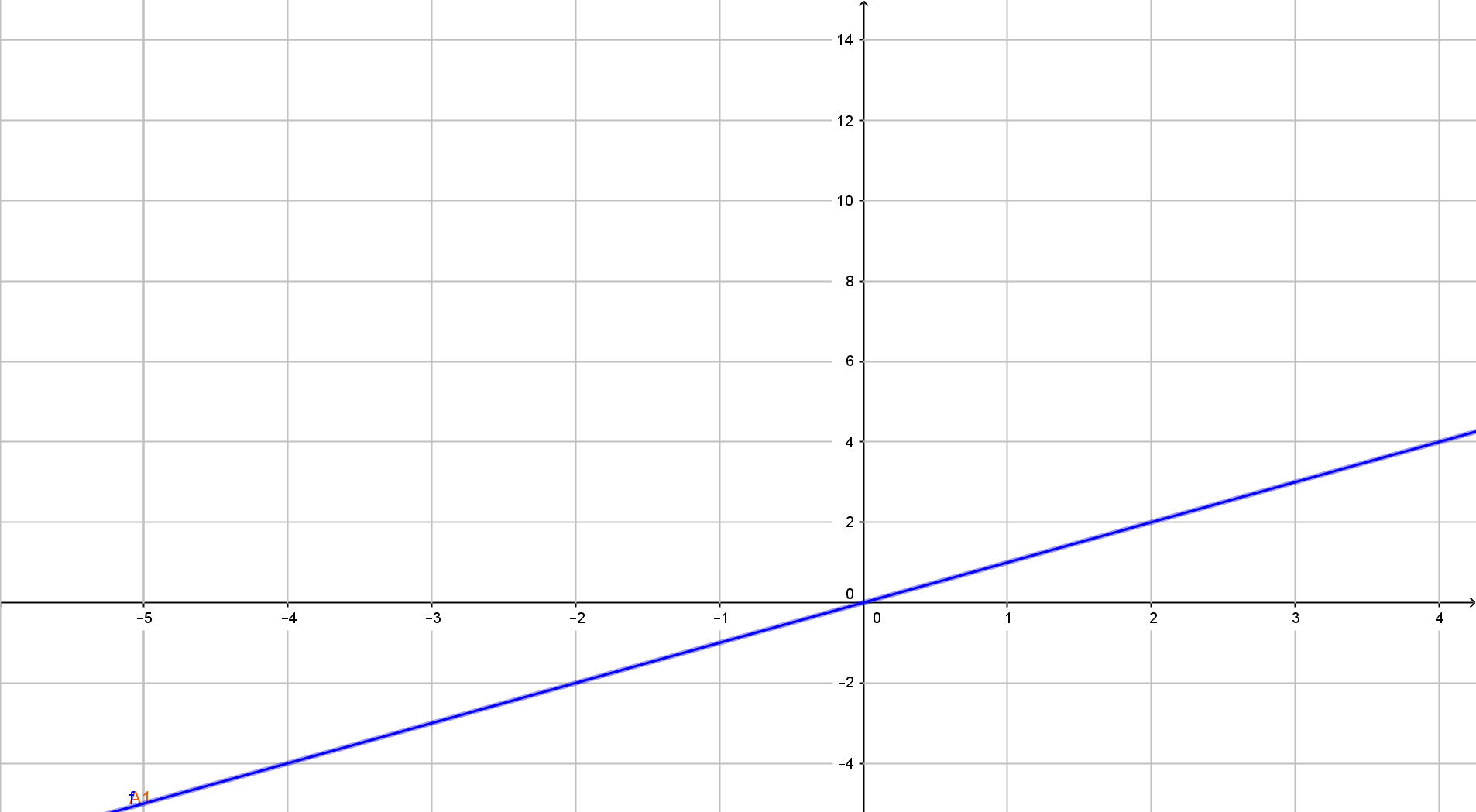 Tableaux de variation des fonctions : Représenter graphiquement les fonctions suivantes :f (x) = 2;	g(x) =  x+2 ; 	h(x)= x2+2Tableau de valeurs :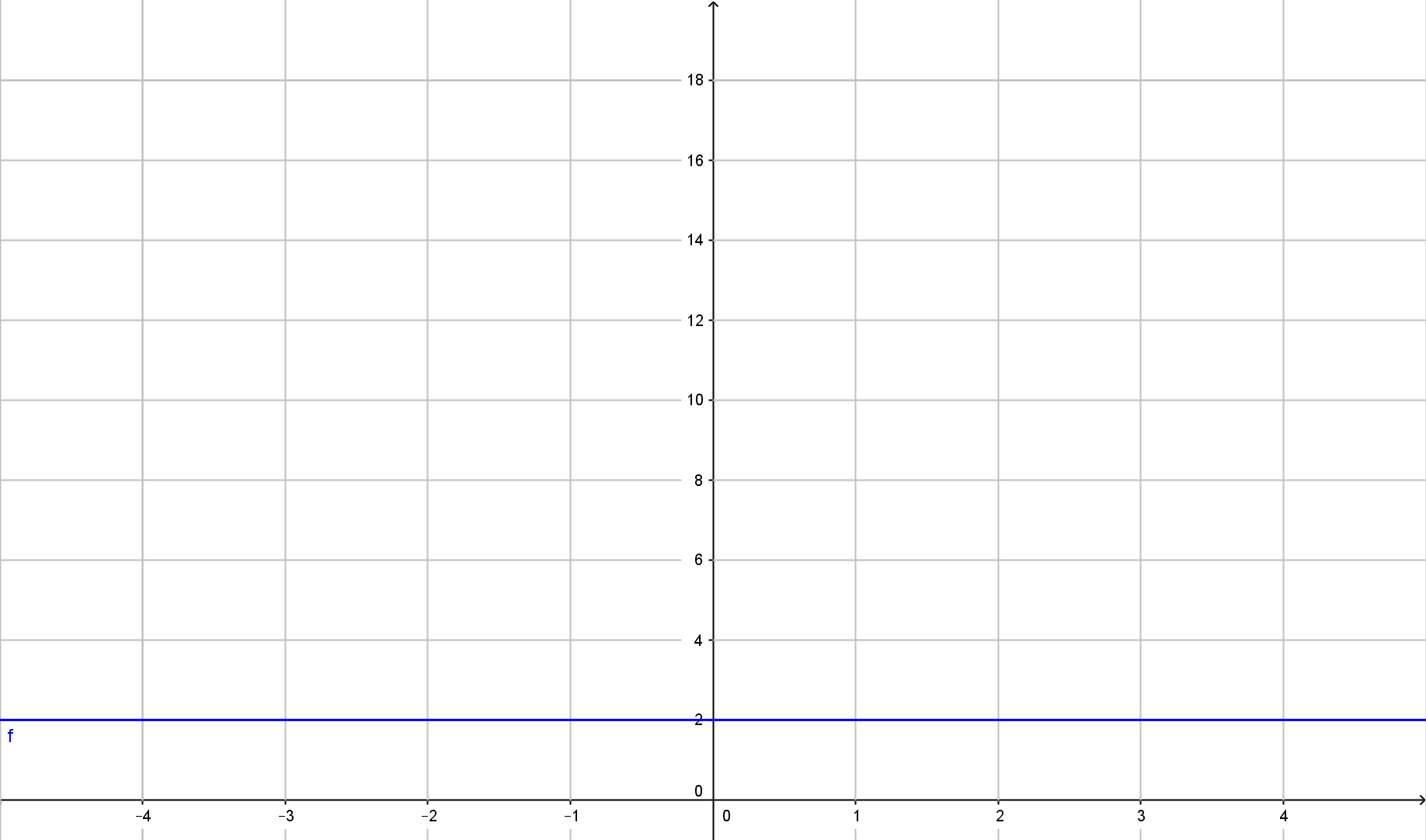 Tableaux de variation des fonctions : Représenter graphiquement les fonctions suivantes :f (x) = 0,5x ; 		g(x) = 0,5x2Tableau de valeurs :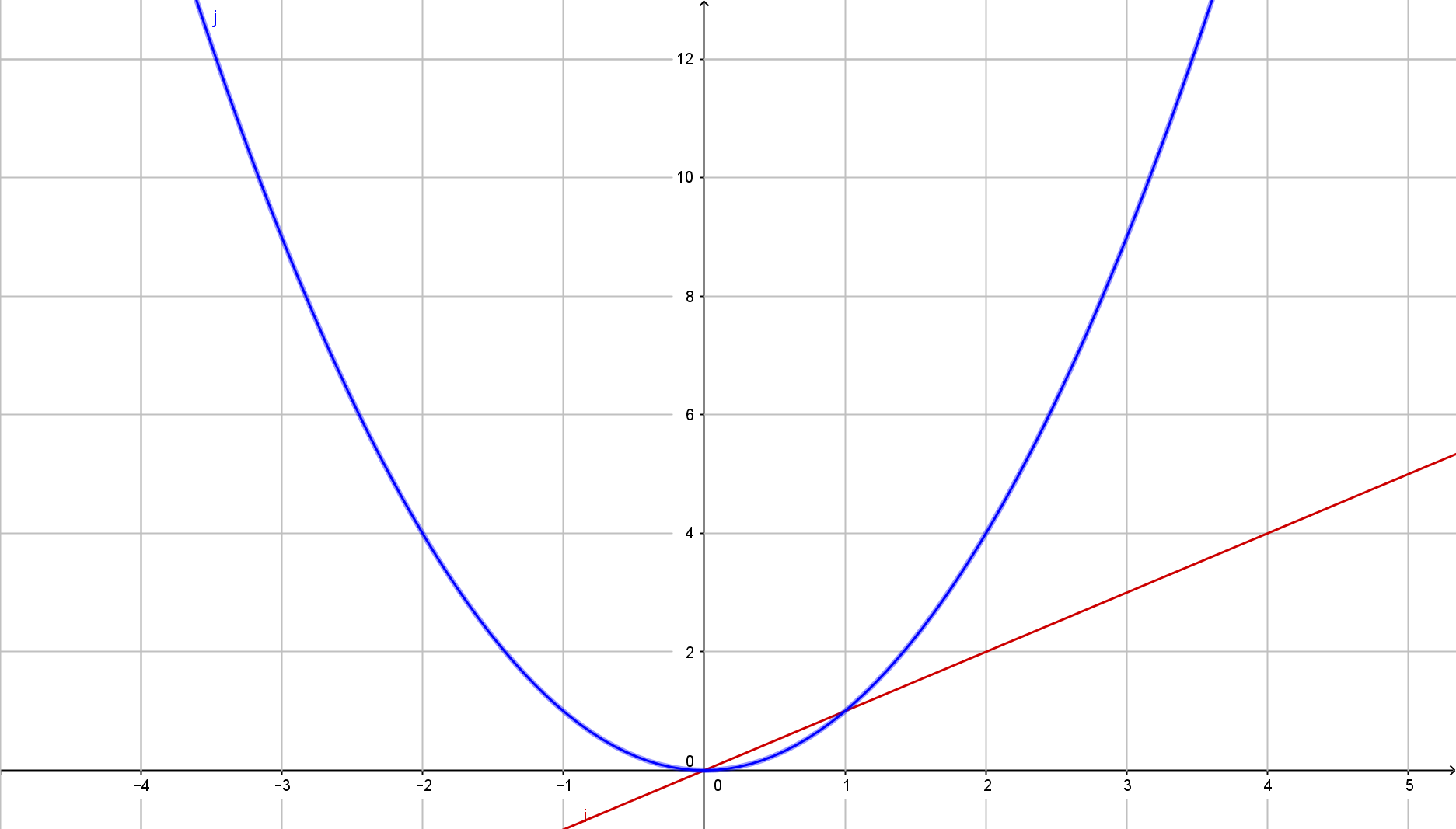 Tableaux de variation des fonctions : x-5-4-3-2-1012345y = f(x)y = g(x)y = h(x)xf(x)xg(x)xh(x)x-5-4-3-2-1012345y = f(x)y = g(x)y = h(x)xf(x)xg(x)xh(x)x-5-4-3-2-1012345y = f(x)y = g(x)xf(x)xg(x)